	                                ПРОЕКТ №405 від 23.06.21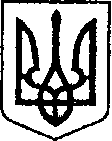 УКРАЇНАЧЕРНІГІВСЬКА ОБЛАСТЬН І Ж И Н С Ь К А   М І С Ь К А   Р А Д А ___ сесія VIII скликання Р І Ш Е Н Н Я від _________  2021р.                       м. Ніжин	     	                    №_____2021             Відповідно до статей 25, 26, 42, 59, 60, 73 Закону України «Про місцеве самоврядування в Україні», Закону України «Про оренду державного та комунального майна» від 03 жовтня 2019 року №157-XI, Порядку передачі в оренду державного та комунального майна, затвердженого постановою Кабінету Міністрів України від 03 червня 2020р. №483 «Деякі питання оренди державного та комунального майна», Регламентy Ніжинської міської ради Чернігівської області, затвердженого рішенням Ніжинської міської ради від 27 листопада 2020 року №3-2/2020, враховуючи лист директора Міського центру фізичного здоров’я «Спорт для всіх» Ніжинської міської ради та голови ліквідаційної комісії комунального підприємства «Графський парк» Ніжинської міської ради Чернігівської області Кушніренка А.М., міська рада вирішила:            1.Вилучити з господарського відання комунального підприємства «Графський парк» Ніжинської міської ради майно комунальної власності Ніжинської територіальної громади (житловий будинок на території міського стадіону «Спартак») за адресою: місто Ніжин, вулиця Воздвиженська, будинок15.          2.Закріпити за Міським центром фізичного здоров’я «Спорт для всіх» Ніжинської міської ради на праві оперативного управління майно комунальної власності Ніжинської територіальної громади (житловий будинок на території міського стадіону «Спартак») за адресою: місто Ніжин, вулиця Воздвиженська, будинок 15.         3.Директору Міського центру фізичного здоров’я «Спорт для всіх» Ніжинської міської ради здійснити заходи щодо державної реєстрації права оперативного управління майна комунальної власності Ніжинської територіальної громади (житловий будинок на території міського стадіону «Спартак») за адресою: місто Ніжин, вулиця Воздвиженська, будинок 15,  відповідно до чинного законодавства.	4. Директору Міського центру фізичного здоров’я «Спорт для всіх» Ніжинської міської ради та голові ліквідаційної комісії комунального підприємства «Графський парк» Ніжинської міської ради Чернігівської області Кушніренку А.М. забезпечити приймання-передачу майна комунальної власності Ніжинської територіальної (житловий будинок на території міського стадіону «Спартак») за адресою: місто Ніжин, вулиця Воздвиженська, будинок 15,  у місячний термін з моменту набрання чинності даного рішення. 	5.Комунальному підприємству «Графський парк» Ніжинської міської ради зняти з балансового обліку майно комунальної власності Ніжинської територіальної громади (житловий будинок на території міського стадіону «Спартак») за адресою: місто Ніжин, вулиця Воздвиженська, будинок 15,   загальною площею 66,3 кв.м., а Міському центру фізичного здоров’я «Спорт для всіх» Ніжинської міської ради поставити на балансовий облік майно комунальної власності Ніжинської територіальної громади (житловий будинок на території міського стадіону «Спартак») за адресою: місто Ніжин, вулиця Воздвиженська, будинок 15, загальною площею 66,3 кв.м., відповідно до акту приймання-передачі. 	6.Начальнику відділу комунального майна Управління комунального майна та земельних відносин Ніжинської міської ради Федчун Н.О. забезпечити оприлюднення даного рішення на офіційному сайті Ніжинської міської ради протягом п’яти робочих днів після його прийняття.  	7.Організацію виконання даного рішення покласти на першого заступника міського голови з питань діяльності виконавчих органів ради Вовченка Ф.І., начальника управління комунального майна та земельних відносин Ніжинської міської ради Онокало І.А., директора Міського центру фізичного здоров’я  «Спорт для всіх» Ніжинської міської ради Півня С.М. та голову ліквідаційної комісії комунального підприємства «Графський парк» Ніжинської міської ради Кушніренка А.М.           8.Контроль за виконанням даного рішення покласти на постійну комісію міської ради з питань житлово-комунального господарства, комунальної власності,  транспорту  і  зв’язку  та  енергозбереження  (голова комісії Дегтяренко В.М.).Міський голова					                          Олександр КОДОЛАПодає:Начальник управління комунального майната земельних відносин Ніжинської міської ради	            Ірина ОНОКАЛО Погоджують:Перший заступник міського голови з питань діяльностівиконавчих органів ради                                                          Федір ВОВЧЕНКОСекретар Ніжинської міської ради                                         Юрій ХОМЕНКОГоловний спеціаліст-юрист відділубухгалтерського обліку, звітностіта правового забезпечення управліннякомунального майна та земельнихвідносин Ніжинської міської ради                                       Сергій САВЧЕНКОНачальник відділуюридично-кадрового забезпечення апарату                                                                   В’ячеслав ЛЕГАвиконавчого комітетуНіжинської міської ради     		                    Голова постійної комісії міськоїради з питань житлово-комунальногогосподарства, комунальної власності, транспорту і зв’язку та енергозбереження	          Вячеслав ДЕГТЯРЕНКОГолова постійної комісії міської ради з питаньрегламенту, законності, охорони прав і свобод громадян,запобігання корупції, адміністративно-територіальногоустрою, депутатської діяльності та етики                              Валерій САЛОГУБПояснювальна запискадо проекту рішення «Про  передачу  в  оперативне   управліннямайна  комунальної власності Ніжинської територіальної громади (житловий будинок на території міського стадіону «Спартак») за адресою: місто Ніжин, вулиця Воздвиженська, будинок 15»            Проект рішення «Про  передачу  в  оперативне   управління майна  комунальної власності Ніжинської територіальної громади (житловий будинок на території міського стадіону «Спартак») за адресою: місто Ніжин, вулиця Воздвиженська, будинок 15:передбачає передачу комунального майна в оперативне управління Міському центру фізичного здоров’я  «Спорт для всіх» Ніжинської міської ради з послідуючою постановкою на баланс Центру з метою утримання та обслуговування майна.підстава для підготовки рішення - листи директора Міського центру фізичного здоров’я  «Спорт для всіх» Ніжинської міської та голови ліквідаційної комісії комунального підприємства «Графський парк»;рішення підготовлене відповідно до статей 25, 26, 42, 59, 60, 73 Закону України «Про місцеве самоврядування в Україні», Закону України «Про оренду державного та комунального майна» від 03 жовтня 2019 року №157-XI, Порядку передачі в оренду державного та комунального майна, затвердженого постановою Кабінету Міністрів України від 03 червня 2020р. №483 «Деякі питання оренди державного та комунального майна», Регламентy Ніжинської міської ради Чернігівської області, затвердженого рішенням Ніжинської міської ради від 27 листопада 2020 року №3-2/2020;реалізація запропонованого рішення дасть можливість розмістити та облаштувати у даному приміщенні роздягальню для відвідувачів міського стадіону «Спартак»;відповідальний за підготовку рішення - начальник відділу комунального майна управління комунального майна та земельних відносин Ніжинської міської ради Чернігівської області Федчун Н.О.Начальник управління комунального майната земельних відносин Ніжинської міської ради	            Ірина ОНОКАЛОПро  передачу  в  оперативне   управління майна  комунальної власності Ніжинської територіальної громади (житловий будинок на території міського стадіону «Спартак») за адресою: місто Ніжин, вулиця Воздвиженська, будинок 15 